СЪОБЩЕНИЕ ЗА ОПОВЕСТЯВАНЕ НА ЦЕНОВИ ОФЕРТИ ЗА ОБЩЕСТВЕНА ПОРЪЧКАОбщина Русе, на основание чл. 69а, ал. 3 от ЗОП, уведомява участниците в обявената открита процедура за възлагане на обществена поръчка с предмет: „Доставка на хранителни продукти за Домашен социален патронаж, Домове за стари хора, Социално предприятие обществена трапезария, Детска  ясла Ново село, Детска млечна кухня, проект "Интегриран подход на Община Русе за интеграция на ромите и други уязвими групи на територията на общини от Област Русе", че ценовите оферти на допуснатите участници ще бъдат оповестени на 14.10.2015г. /сряда/ от 14:00  часа, в сградата на Община Русе, пл. Свобода 6, ет.3, Заседателна зала. Отварянето на  ценовите оферти е публично и на него могат да присъстват участниците в процедурата или техни упълномощени представители, както и представители на средствата за масово осведомяване и други лица при спазване на установения режим за достъп до сградата, в която се извършва отварянето.За детайлна информация и достъп до Обявлението за обществена поръчка, посетете интернет страницата на Агенцията за обществени поръчки www.aop.bg по Уникален номер в Регистъра на АОП: 00115-2015-0023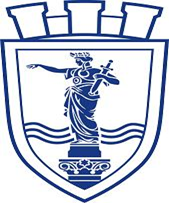 ОБЩИНА РУСЕгр. Русе, пл. Свобода 6, Телефон: 00359 82 826 100, факс: 00359 82 834 413, www.ruse-bg.eu, mayor@ruse-bg.eu  